Tema: „Šilti jausmai gražiomis gėlėmis žydi“Vaiko ugdomieji gebėjimai:Pažinimo gebėjimai – domėjimasis emocijomis ir jausmais bei jų atpažinimas tam tikruose situacijose;Socialiniai gebėjimai – vaiko santykiai su bendraamžiais ir suaugusiaisiais, socialine aplinka;Komunikavimo gebėjimai – mokymasis išklausyti kitą žmogų, rašymo pradmenys, dėmesio sukaupimas;Meniniai gebėjimai – ugdysime kūrybiškumo gebėjimus bei meninės raiškos.Kaip ir visada pradėkime dienelę nuo RYTO MANKŠTOS:https://www.youtube.com/watch?v=zUxlNzaPHNQ Dainele LABAS RYTAS su mankštelehttps://www.youtube.com/watch?v=dkoiaHoyJpE Aram sam sam mankšta (LT versija)https://www.youtube.com/watch?v=MU5nBCF5c94 Aram sam sam (anglu versija)Prisiminkime ABĖCĖLĘ ir SKAIČIUS:https://www.youtube.com/watch?v=PFlzQU0GgMY abėcėlės dainelėhttps://www.youtube.com/watch?v=gGR5Mgr0SBM Skaičiukų dainelė https://www.youtube.com/watch?v=JAlyLvcD-_U Skaičių dainelėJausmaiKiekvienas esame kitoks, todėl įvairius dalykus jaučiame skirtingai. Jausmai pakeičia net nuotaiką: kai pyksti, niekas neatrodo juokinga. O kartais, kai jautiesi laimingas, kvatoji iš bet ko. Tik įsivaizduok, kaip būtų nuobodu, jei visada jaustumeisi vienodai!Jausmai padeda pažinti aplinkinį pasaulį. 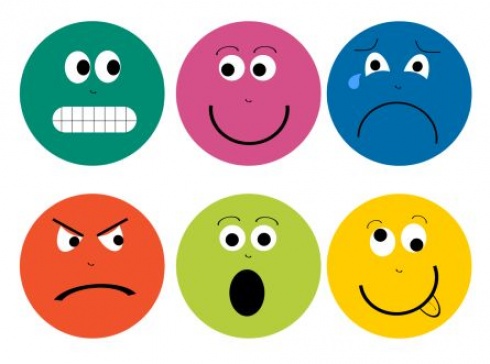 https://www.storyjumper.com/book/read/19811188/Jausmai Jausmų trumpos istorijoshttps://www.youtube.com/watch?v=tyWKo_DrajY Filmukas, išmok ir pažink emocijashttps://www.youtube.com/watch?v=XHxzhB89v8Q Emocijos ir būsenoshttps://www.youtube.com/watch?v=_NQUbSSw3XU Juokų dainahttps://www.vaikams.lt/pasakos/pamokancios-pasakos/ Siūlome paskaityti pasakashttps://www.atvirasirdimi.com/l/siltu-svelnuku-pasaka/  ŠILTU ŠVELNUKU PASAKASiūlome paskaityti knygelę apie jausmus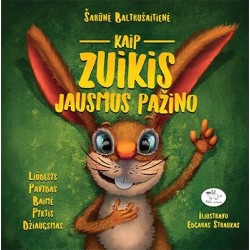 Mandagumas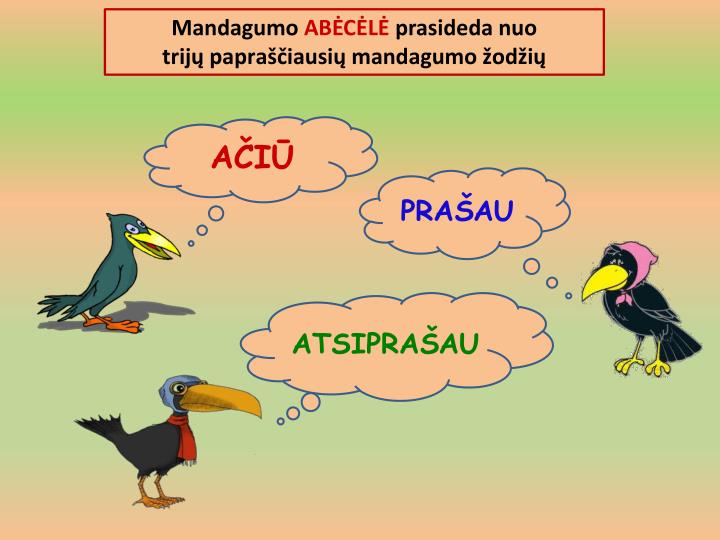 https://www.youtube.com/watch?v=-K7_IcXNQVQ Kakė Makė dainelė AČIŪ https://www.youtube.com/watch?v=wfvX5P1gzHU&list=PLiLZCisqGmI7gfvDHcpRTaPwvu5DoDGc&index=2 Senoji animacija STEBUKLINGAS ŽODIS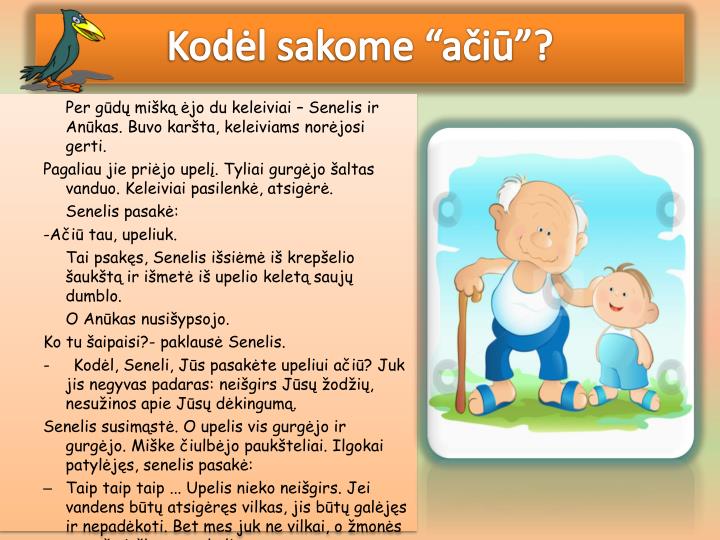 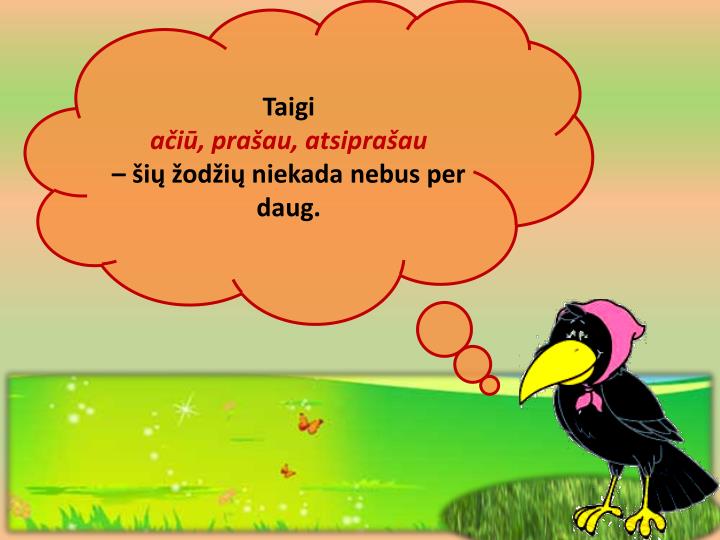 Lietuvių liaudies patarlės apie draugusžmogus žmogui bičiulis, draugas, brolis;be draugų nesmagu;nelaimėje visuomet draugui padėk;bičiulį nelaimėje pažinsi;geriau duot kaip prašyt;nesigailėk davęs, džiaukis gavęs;išmintingam nepritinka pykti.https://www.youtube.com/watch?v=TtIJrccmXNM Saulės ir menulio draugystė (pasaka)UŽDUOTĖLĖS: Rankos lavinimo užduotis rasite kitame faile (UZDUOTIS RANKAI LAVINTI)Sukurti su vaiku „Gerumo medį“: pasidarius, nusipiešus, išsikirpus įvairios formos, spalvos, dydžio lapelių ir sugalvojus gražų palinkėjimą ar nusprendus padėkoti kitam už paslaugą, patarnavimą, užrašyti žodžius ant lapelio ir pakabinti ant medžio. Pažiūrėkite paveikslėlius ir aptarkite su vaiku kas yra blogai, o kas gerai.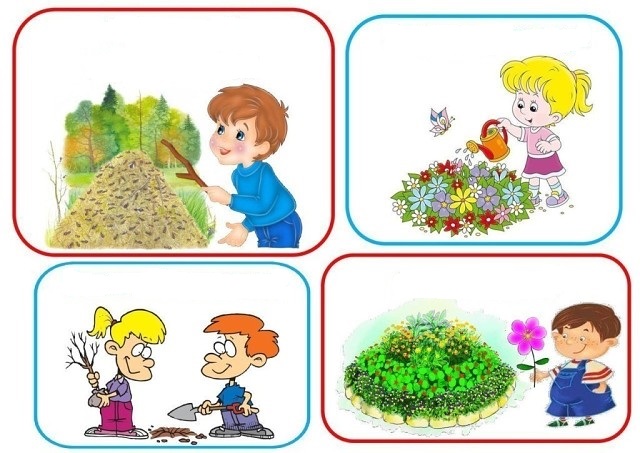 Aptarkite ką daro vaikai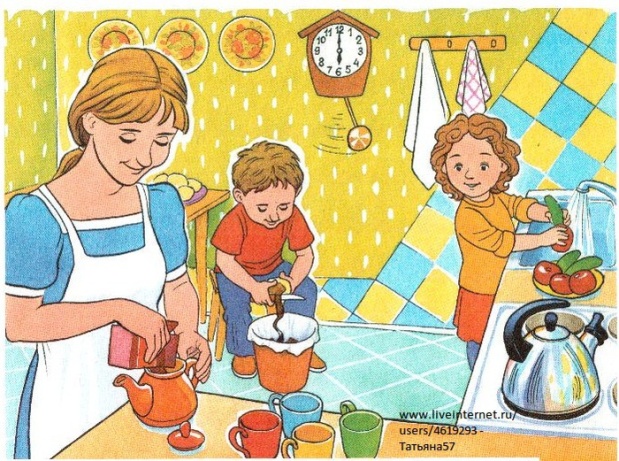 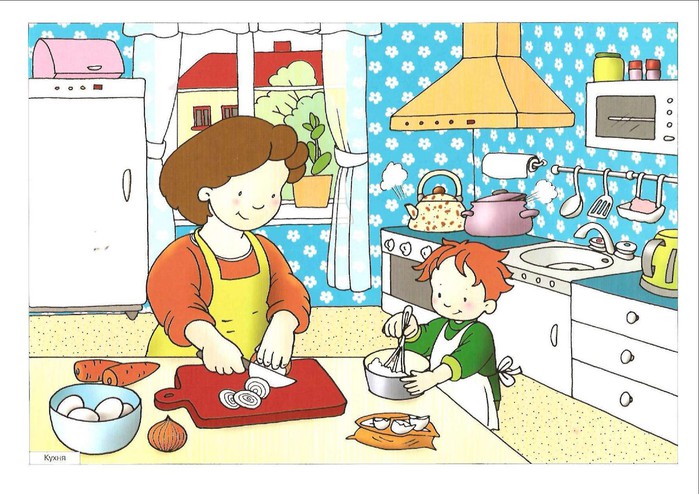 IKI KITO KARTO 